A&S Online Declaration Form (DOCUSIGN)Guide for Prospective Cognitive Science Majors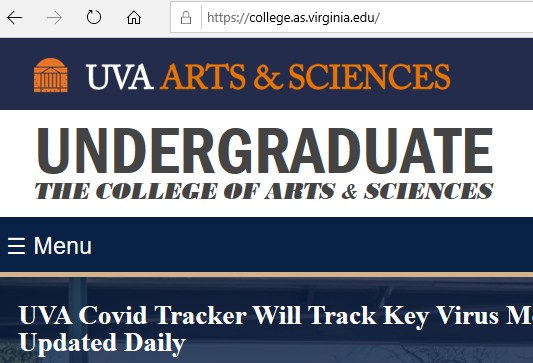 Go to: https://college.as.virginia.edu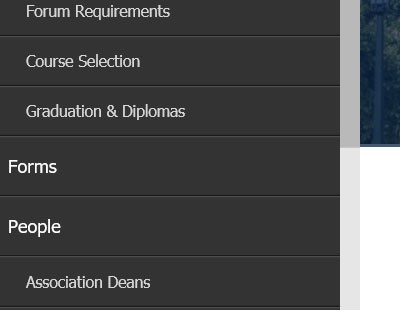 Go to: MENUGo to: FORMS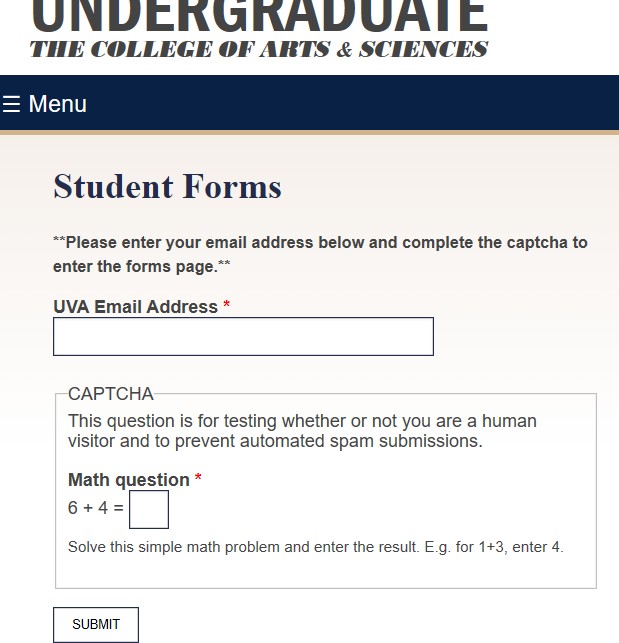 Navigate CAPTCHA gateway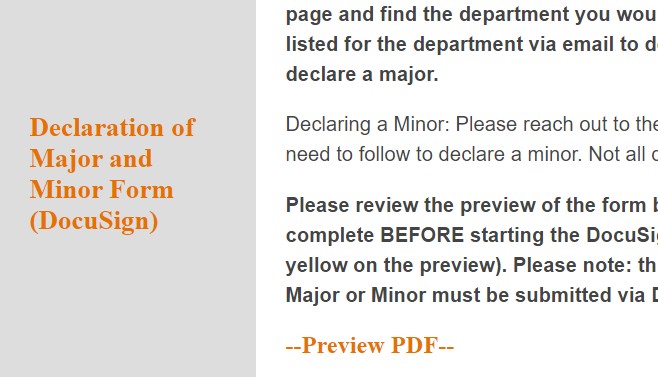 Click on: DECLARATION OF MAJOR ANDMINOR FORM (DOCUSIGN) 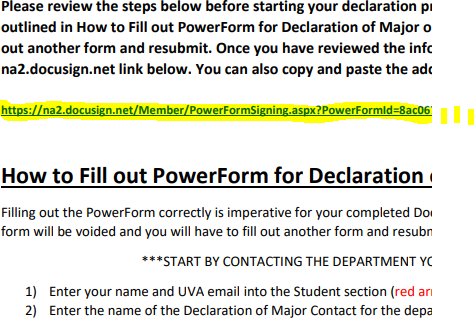 Go to: POWERFORMNavigate POWERFORM: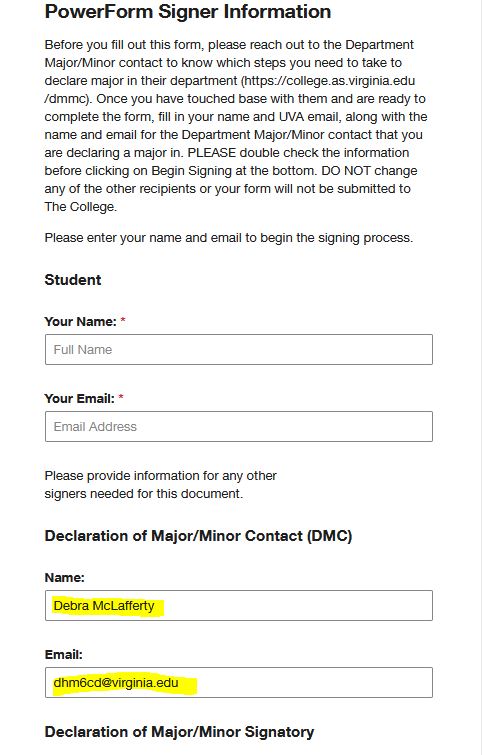 In Student section, enter your FULL NAME and EMAIL ADDRESSIn Declaration of Major Contact (DMC) section, enter:Debra McLaffertydhm6cd@virginia.eduDo not fill in any of the other sections.Click on (bottom of the PowerForm page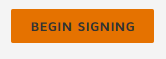       Complete DECLARATION FORM:Enter Identifying InformationEnter declaration major/minor name: Cognitive Science-COGS Concentration AreaBe sure and add ONE of the five concentrations—computer science, linguistics, philosophy, psychology, or neuroscience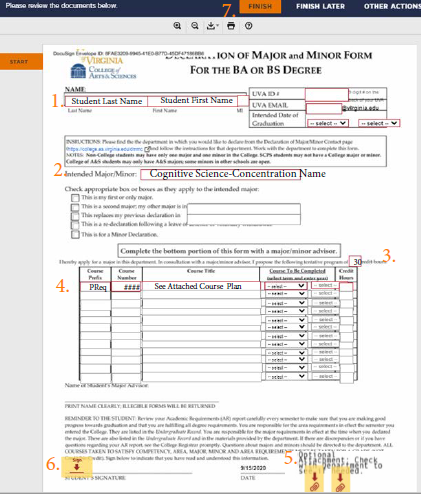 b.Check appropriate box for major.3.Enter 30 or higher in credit hour box. 4. COURSE SECTION:disregard the instructions to “complete with a major advisor”list only your first COGS class Prefix and Number and in the “Title” Section fill in See Attached Course Plan 5. Attach C Major Planning FormAttach advising transcript available in SIS: https://registrar.virginia.edu/transcript/unofficial-transcript 6. Sign digitally by clicking yellow tab7.Click FINISH at Top or Bottom of Form